ДОСТИЖЕНИЯ НАШИХ ВОСПИТАННИКОВв 2014 году !!!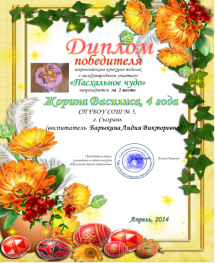 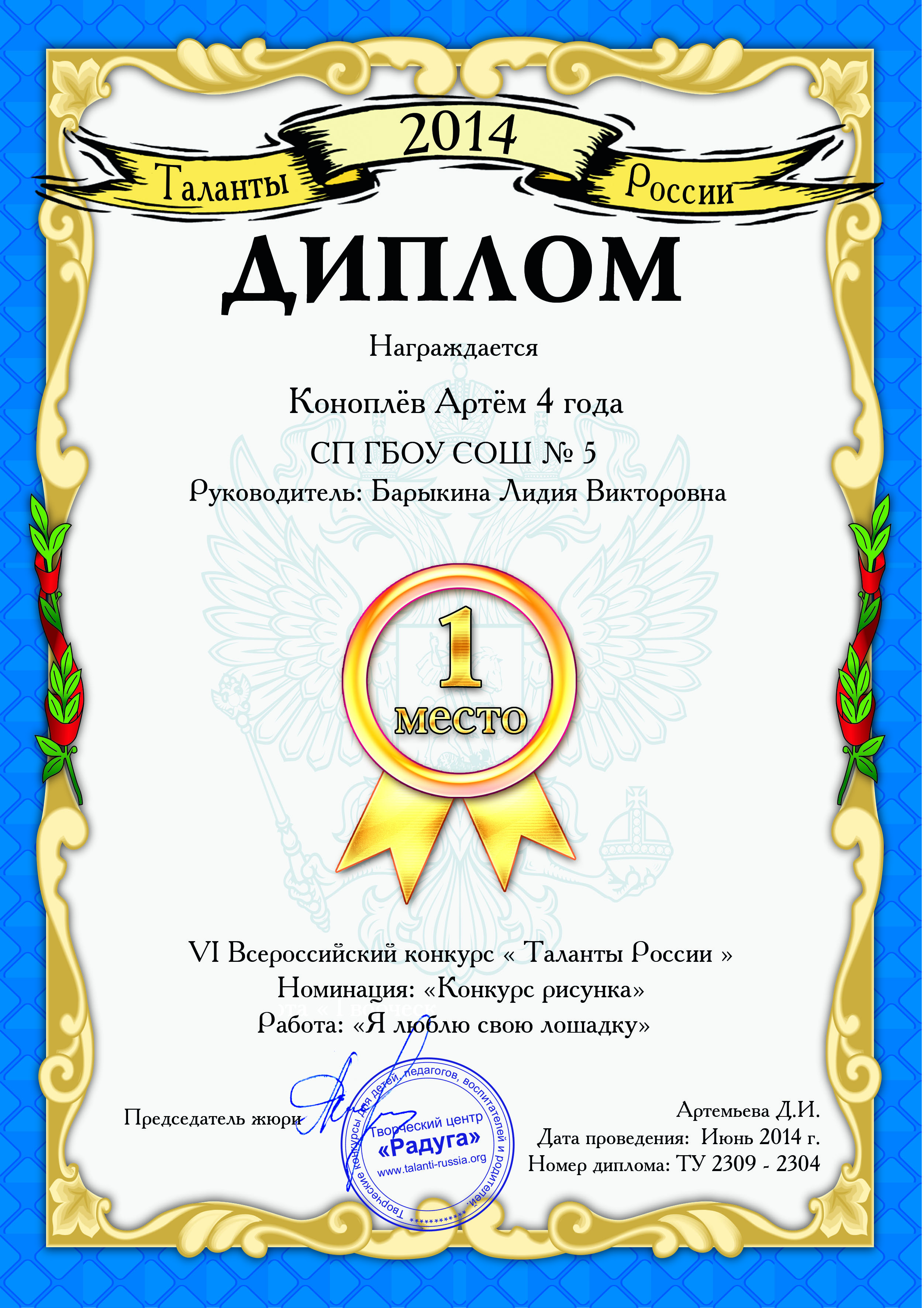 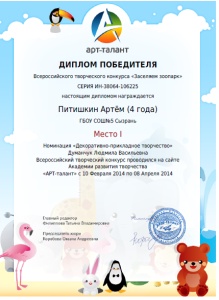 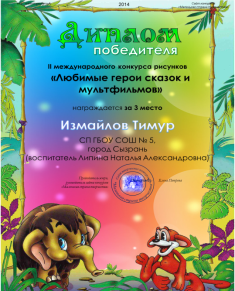 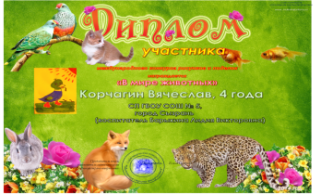 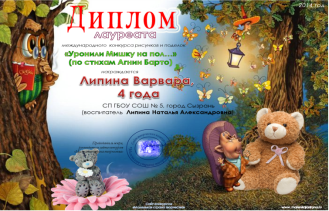 